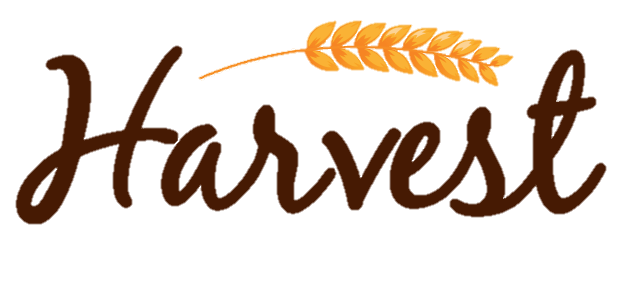 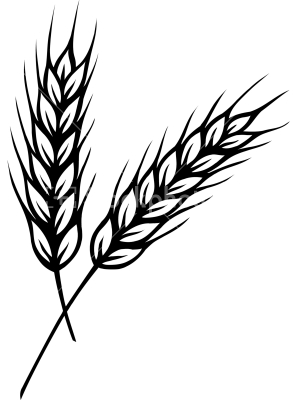 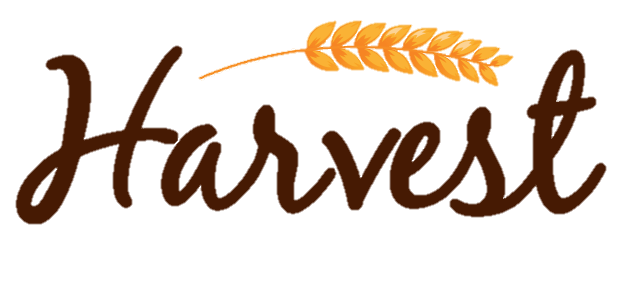 TodayFUSION Bible StudyFUSION Bible StudyFUSION Bible StudyFUSION Bible Study9:15am9:15amTodayWORSHIP SERVICEWORSHIP SERVICEWORSHIP SERVICE10:30am10:30am10:30amNoah's Nursery (Birth-3 years of age) available @ 10:20  4 yrs old-5th graders go to their classrooms after WorshipNoah's Nursery (Birth-3 years of age) available @ 10:20  4 yrs old-5th graders go to their classrooms after WorshipNoah's Nursery (Birth-3 years of age) available @ 10:20  4 yrs old-5th graders go to their classrooms after WorshipNoah's Nursery (Birth-3 years of age) available @ 10:20  4 yrs old-5th graders go to their classrooms after WorshipNoah's Nursery (Birth-3 years of age) available @ 10:20  4 yrs old-5th graders go to their classrooms after WorshipNoah's Nursery (Birth-3 years of age) available @ 10:20  4 yrs old-5th graders go to their classrooms after WorshipNoah's Nursery (Birth-3 years of age) available @ 10:20  4 yrs old-5th graders go to their classrooms after WorshipTodayFUSION  at Harvest    Skip week5:30-7:30pm5:30-7:30pm5:30-7:30pm5:30-7:30pm5:30-7:30pmWed’sFUSION Recharge Harvest- invite friends! FUSION Recharge Harvest- invite friends! 7:00-8:15pm7:00-8:15pm7:00-8:15pm7:00-8:15pmTodayHome Groups  Connect Grow & Learn!Skip week5:30-7:30pm5:30-7:30pm5:30-7:30pm5:30-7:30pm5:30-7:30pmUpcoming EventsT25 Group Exercise! Join us on Monday's and Thursday's at Harvest at 6:00pm to Exercise! We will be doing the T25 workout. Contact Kim Horne at 828-2672 for more info.Kickoff! Want to become a member of Harvest? You can do this by Completing our 5 week Kickoff Class!  In this course you will explore the basic beliefs of Christianity in a group setting. The class begins Next Sunday, January 3 at 5:30 pm. We will conduct this course as a part of our Home Group Bible Study.Spring Break Mission Trip (March 21-25, 2016)We will return to Camdenton Missouri to the New Tribes Missionary Training Center to serve. Cost: $35 per person.Upcoming EventsT25 Group Exercise! Join us on Monday's and Thursday's at Harvest at 6:00pm to Exercise! We will be doing the T25 workout. Contact Kim Horne at 828-2672 for more info.Kickoff! Want to become a member of Harvest? You can do this by Completing our 5 week Kickoff Class!  In this course you will explore the basic beliefs of Christianity in a group setting. The class begins Next Sunday, January 3 at 5:30 pm. We will conduct this course as a part of our Home Group Bible Study.Spring Break Mission Trip (March 21-25, 2016)We will return to Camdenton Missouri to the New Tribes Missionary Training Center to serve. Cost: $35 per person.Upcoming EventsT25 Group Exercise! Join us on Monday's and Thursday's at Harvest at 6:00pm to Exercise! We will be doing the T25 workout. Contact Kim Horne at 828-2672 for more info.Kickoff! Want to become a member of Harvest? You can do this by Completing our 5 week Kickoff Class!  In this course you will explore the basic beliefs of Christianity in a group setting. The class begins Next Sunday, January 3 at 5:30 pm. We will conduct this course as a part of our Home Group Bible Study.Spring Break Mission Trip (March 21-25, 2016)We will return to Camdenton Missouri to the New Tribes Missionary Training Center to serve. Cost: $35 per person.Upcoming EventsT25 Group Exercise! Join us on Monday's and Thursday's at Harvest at 6:00pm to Exercise! We will be doing the T25 workout. Contact Kim Horne at 828-2672 for more info.Kickoff! Want to become a member of Harvest? You can do this by Completing our 5 week Kickoff Class!  In this course you will explore the basic beliefs of Christianity in a group setting. The class begins Next Sunday, January 3 at 5:30 pm. We will conduct this course as a part of our Home Group Bible Study.Spring Break Mission Trip (March 21-25, 2016)We will return to Camdenton Missouri to the New Tribes Missionary Training Center to serve. Cost: $35 per person.Upcoming EventsT25 Group Exercise! Join us on Monday's and Thursday's at Harvest at 6:00pm to Exercise! We will be doing the T25 workout. Contact Kim Horne at 828-2672 for more info.Kickoff! Want to become a member of Harvest? You can do this by Completing our 5 week Kickoff Class!  In this course you will explore the basic beliefs of Christianity in a group setting. The class begins Next Sunday, January 3 at 5:30 pm. We will conduct this course as a part of our Home Group Bible Study.Spring Break Mission Trip (March 21-25, 2016)We will return to Camdenton Missouri to the New Tribes Missionary Training Center to serve. Cost: $35 per person.Upcoming EventsT25 Group Exercise! Join us on Monday's and Thursday's at Harvest at 6:00pm to Exercise! We will be doing the T25 workout. Contact Kim Horne at 828-2672 for more info.Kickoff! Want to become a member of Harvest? You can do this by Completing our 5 week Kickoff Class!  In this course you will explore the basic beliefs of Christianity in a group setting. The class begins Next Sunday, January 3 at 5:30 pm. We will conduct this course as a part of our Home Group Bible Study.Spring Break Mission Trip (March 21-25, 2016)We will return to Camdenton Missouri to the New Tribes Missionary Training Center to serve. Cost: $35 per person.WANT TO GIVE TO HARVEST?Tithes and offerings can be given at the wooden box in the rear of the sanctuary.  "Each man should give what he has decided in his heart to give, not reluctantly or under compulsion, for God loves a cheerful giver."  II Corinthians 9:7WANT TO GIVE TO HARVEST?Tithes and offerings can be given at the wooden box in the rear of the sanctuary.  "Each man should give what he has decided in his heart to give, not reluctantly or under compulsion, for God loves a cheerful giver."  II Corinthians 9:7WANT TO GIVE TO HARVEST?Tithes and offerings can be given at the wooden box in the rear of the sanctuary.  "Each man should give what he has decided in his heart to give, not reluctantly or under compulsion, for God loves a cheerful giver."  II Corinthians 9:7WANT TO GIVE TO HARVEST?Tithes and offerings can be given at the wooden box in the rear of the sanctuary.  "Each man should give what he has decided in his heart to give, not reluctantly or under compulsion, for God loves a cheerful giver."  II Corinthians 9:7WANT TO GIVE TO HARVEST?Tithes and offerings can be given at the wooden box in the rear of the sanctuary.  "Each man should give what he has decided in his heart to give, not reluctantly or under compulsion, for God loves a cheerful giver."  II Corinthians 9:7WANT TO GIVE TO HARVEST?Tithes and offerings can be given at the wooden box in the rear of the sanctuary.  "Each man should give what he has decided in his heart to give, not reluctantly or under compulsion, for God loves a cheerful giver."  II Corinthians 9:7WANT TO GIVE TO HARVEST?Tithes and offerings can be given at the wooden box in the rear of the sanctuary.  "Each man should give what he has decided in his heart to give, not reluctantly or under compulsion, for God loves a cheerful giver."  II Corinthians 9:7WANT TO GIVE TO HARVEST?Tithes and offerings can be given at the wooden box in the rear of the sanctuary.  "Each man should give what he has decided in his heart to give, not reluctantly or under compulsion, for God loves a cheerful giver."  II Corinthians 9:7Order of WorshipOrder of WorshipOrder of WorshipOrder of WorshipOrder of WorshipOrder of WorshipGathering TimeGathering TimeGathering TimeNursery (birth - 3 years old) available at 10:20 am(birth - 3 years old) available at 10:20 am(birth - 3 years old) available at 10:20 am(birth - 3 years old) available at 10:20 am(birth - 3 years old) available at 10:20 amWelcome & AnnouncementsWelcome & AnnouncementsWelcome & AnnouncementsWelcome & AnnouncementsMike HahnMike HahnPraise and WorshipPraise and WorshipPraise and WorshipPraise and WorshipPraise and WorshipPraise and WorshipChildren – Please retire to class                        Ages PreK – 5th GradeChildren – Please retire to class                        Ages PreK – 5th GradeChildren – Please retire to class                        Ages PreK – 5th GradeChildren – Please retire to class                        Ages PreK – 5th GradeChildren – Please retire to class                        Ages PreK – 5th GradeChildren – Please retire to class                        Ages PreK – 5th GradePrayer TimePrayer TimePrayer TimePrayer TimePrayer TimePrayer TimePrayer TimePrayer TimePastor JohnPastor JohnPastor John** We encourage you to use this time to post and retrieve your Prayer Card on the  bulletin Board located to your left in the Sanctuary**** We encourage you to use this time to post and retrieve your Prayer Card on the  bulletin Board located to your left in the Sanctuary**** We encourage you to use this time to post and retrieve your Prayer Card on the  bulletin Board located to your left in the Sanctuary**** We encourage you to use this time to post and retrieve your Prayer Card on the  bulletin Board located to your left in the Sanctuary**** We encourage you to use this time to post and retrieve your Prayer Card on the  bulletin Board located to your left in the Sanctuary**** We encourage you to use this time to post and retrieve your Prayer Card on the  bulletin Board located to your left in the Sanctuary**MessageMessageMessageMessageMessageMessageMessage       Message       Message       Message       Message       Pastor JohnFebrary